ÅRETS UTSTILLING PÅ MOMARKEN!!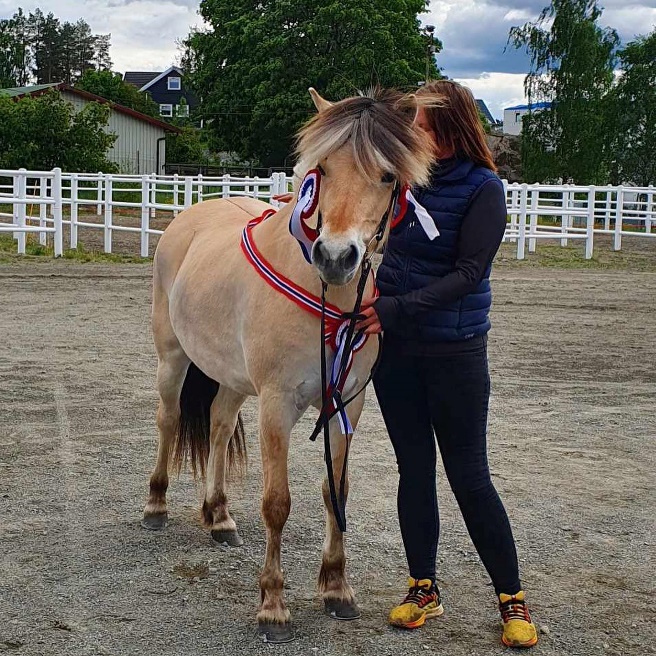 Innmelding og betaling: www.hesteutstilling.no Momarken Travbane- Hopper,vallaker, unghester og uoffisiell føllklasse 13. mai. Innmeldings frist: 10. aprilDet er sentralutstilling for Gypsy Cob på denne utstillingen.Østfold hesteutstilling v/Ole-Jonny Hansen, tlf. 97736902 – ol.hansen@outlook.com 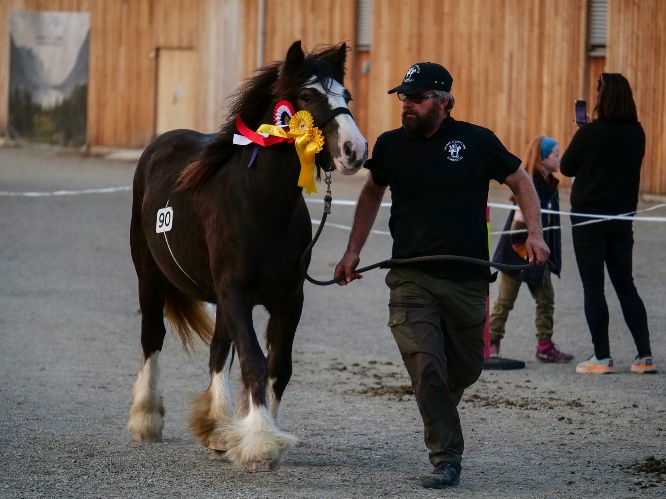 